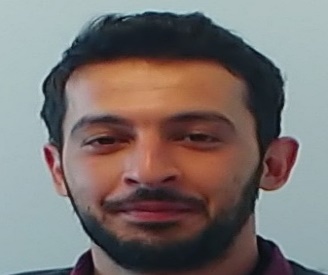 ÖZGEÇMİŞ 1. 	Adı Soyadı		: Ahmet ÜNLÜ2. 	Doğum Tarihi		: 27/06/19893. 	Unvanı			: Öğretim Görevlisi4.	Öğrenim Durumu	: Yüksek Lisans5.	Çalıştığı Kurum	:Antalya Bilim Üniversitesi5. 	Akademik Unvanlar6. 	Yönetilen Yüksek Lisans ve Doktora Tezleri Fotoaktivasyon analizi yöntemi ile diş numunelerindeki element çeşitliliğinin tespit edilmesi -20187. 	Yayınlar 8.	Projeler 9. 	İdari Görevler 10. 	Bilimsel ve Mesleki Kuruluşlara ÜyeliklerTÜBİTAKNÜBA11. 	Ödüller 12. 	Son iki yılda verdiğiniz ön lisans ve lisansüstü düzeydeki dersler için aşağıdaki tabloyu doldurunuz. Not: Açılmışsa, yaz döneminde verilen dersler de tabloya ilave edilecektir.DereceAlanÜniversiteYılLisans FizikAkdeniz Üniversitesi2014Y. LisansFizikAkdeniz Üniversitesi2018Doktora AkademikYılDönemDersin AdıHaftalık SaatiHaftalık SaatiÖğrenci SayısıAkademikYılDönemDersin AdıTeorikUygulamaÖğrenci Sayısı2019-2020GüzTemel FizikFizik3357242019-2020İlkbaharRadyasyon Güvenliği ve KorunmaMeslek EtiğiSağlık kurumlarında iletişim3223737372020-2021GüzNükleer TıpTemel FizikRadyolojik Anatomi3323575352020-2021İlkbahar